Муниципальное дошкольное образовательное учреждение«Детский сад №9 «Журавушка» комбинированного видагородского округа Стрежевой»КОНСПЕКТ ЗАНЯТИЯКонспект занятия по логико-математическому развитию детей средней группы средствами конструктора «Репейник» на тему»: «Штучки из колючки»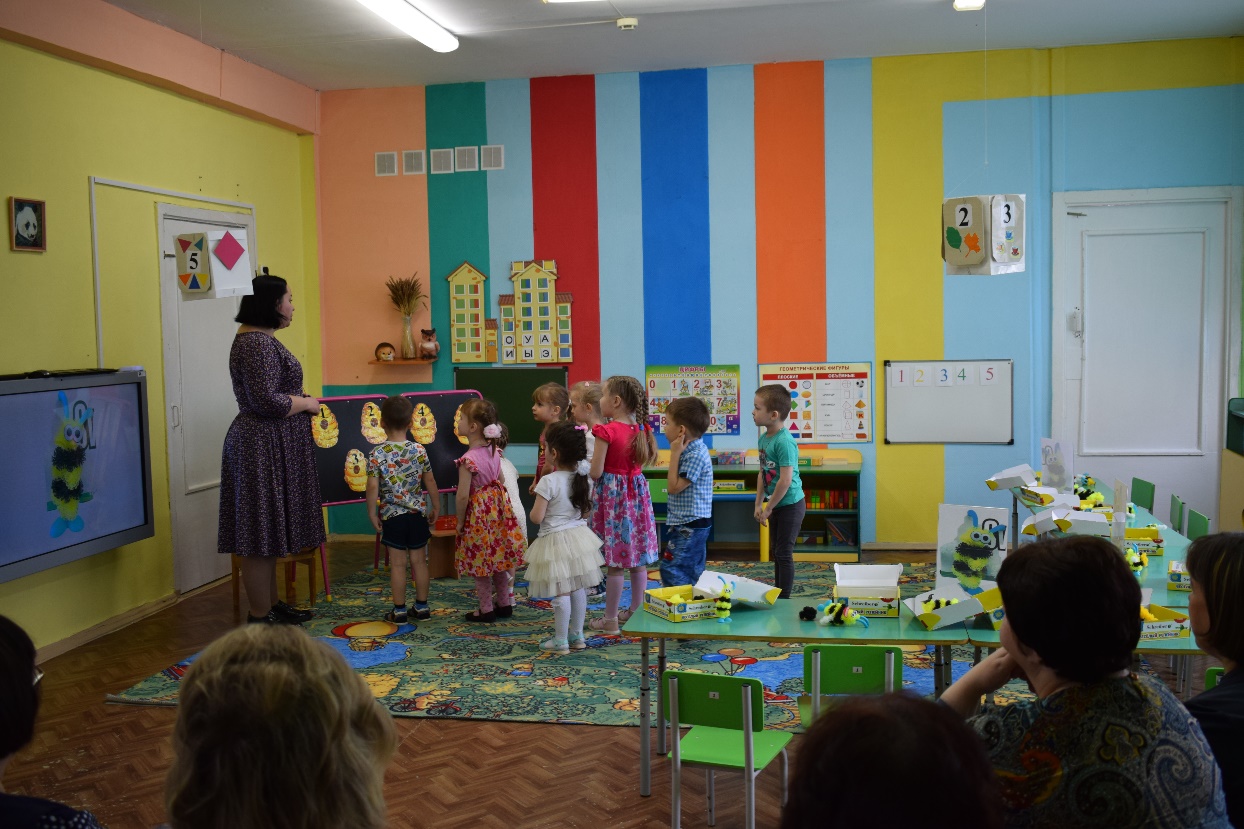 Номинация: Практический урокОбласть применения разработки: Познавательное развитиеРабота выполнена в текстовом редакторе MS WORDАвтор: Ожгибесова Анна Николаевна, воспитательг. Стрежевой 2019 г.Цель: логико-математическое развитие детей средней группы средствами метода конструирования.Задачи:Обучающие- Учить детей конструировать модель игрушки «Пчела» по речевой инструкции и показу воспитателя.- Продолжать учить детей различным приемам работы с конструктором.- Закрепить умения детей соотносить число с количеством в пределах пяти.- Закрепить умения ориентировки на плоскости.Развивающие:- Развивать конструктивные и творческие способности, - Развивать внимание, память, мышление, мелкую моторику рук, глазомер.Воспитательные:- Воспитывать интерес и самостоятельность в конструировании.- Воспитывать доброжелательное отношение к сверстникам.Ход занятияВоспитатель с детьми заходит в группу. На стуле сидит игрушка Винни Пух обвешанная репейником.Воспитатель: Ой, а кто это здесь сидит? (Ответы детей.)Воспитатель: Да это же Винни Пух. Давайте с ним поздороваемся. Дети здороваются.Винни Пух: (Грустно): Здравствуйте, ребята.Воспитатель: Винни Пух, а почему ты такой грустный?Винни Пух: Я захотел полакомиться медом. Забрался на дерево и заглянул в дупло, где пчелы хранят мед. И тут появились злые пчелы и начали жалить мены. Я полетел с дерева вниз и упал прямо в куст. А когда выбрался, ко мне прицепились такие колючки. Теперь я не знаю, как снять колючки и где найти мед? Воспитатель: Ребята, что можно сделать? Как можно помочь Винни Пуху? Как ты думаешь? (Ответы детей.)Воспитатель: Верно, ребята давайте сначала поможем Винни Пуху снять колючки, а потом поможем ему найти мед. Согласны? (Ответы детей.)Воспитатель: Снимите с Винни Пуха по одной колючке? - Как, вы думаете, что это? (Ответы детей.) -  Что вы знаете о репейнике? (Ответы детей.) Воспитатель: Совершенно верно, это колючий репейник. Положите колючки на поднос. Слайд 2. Иллюстрации репейника. Воспитатель: Сегодня Арина и Ксюша подготовили информацию о репейнике. Давайте их послушаем. Рассказ ребенка о репейнике.Слайд 3. Цветок репейника.Ксюша: У репейника несколько названий – репейник, репей, лопух. Репейник - это растение. Оно состоит из частей – листья, стебель, корни. А еще у репейника созревают плоды, те самые колючки, которые прицепились к Винни Пуху. Арина: Цветы репейника, соцветия, собранные в шаровидные корзинки, плоды репейника – продолговатые семянки, созревающие в сентябре.Винни Пух: Какой интересный рассказ. Спасибо ребята, что помогли снять этот репейник.Воспитатель: Пожалуйста, Винни Пух. Ребята, давайте покажем Винни Пуху, как играть с репейником. Ребята, возьмите по одной колючке. Вопросы к детям.- На какую фигуру похожа колючка?- Какой цвета шарик?- Какого размера Шарик?Воспитатель: Молодцы. А теперь положите репейник на левую ладонь, повторяйте за мной слова и движения.Массаж пальцев и ладони «Репейник»Ты репейник, не ленись,(Катать шарик по левой ладони.)По ладошке прокатись.Пальчик каждый поколи(Катать по каждому пальцу левой ладони.)И обратно прибеги.(Повторить упражнение с правой ладонью.)Воспитатель: Сложите колючки на поднос.Винни Пух: Замечательно. Но не мешало бы подкрепиться. Воспитатель: Винни Пух хочешь, мы с ребятами сделаем таких пчел, которые не будут тебя жалить и прогонять, а сами угостят тебя медом?Винни Пух: Очень хочу.Воспитатель: Садись на пенек и смотри, что умеют наши ребята.Воспитатель: Ребята, а из чего мы сможем сделать пчел? (Ответы детей.) Сегодня мы будем делать пчел из конструктора Репейник. Рассматривание модели пчелыСлайд 4. Модель пчелы.Посмотрите на образец пчелы.  - Назовите, какие части есть у пчелы? (Туловище, голова, крылья.)- Какое туловище? (Полосатое, овальное.)- Какая голова? (Желтая, круглая, маленькая.) - Какие крылья? (Белые, овальные, маленькие.) Прежде чем собрать модель пчелы, давайте вспомним правила работы с конструктором.Правила работы с конструктором.- Нельзя брать детали в рот.- Нельзя бросать их в людей.- Нельзя цеплять на волосы.- Нельзя разбрасывать по комнате.Воспитатель: Совершенно верно. Конструирование пчелы.Воспитатель: Присаживайтесь за столы, открывайте наборы конструктора. Показ воспитателя сборки модели пчелы и практическая работа детей.- Какого цвета нам понадобятся шарики-липучки?- Начинаем собирать туловище. Возьмите шарики желтого цвета. Присоединяем шарики по одному на столе. Складываем круг. Получилась желтая полоса туловища. (желтый ряд)- Затем берем черные шарики-липучки и по одному присоединяем их к желтой полосе. Собираем черную полосу туловища.- Собираем еще две полосы желтую и черную.- Напоминаю, что шарики-липучки нужно прижать друг к другу, чтобы сцепить их загнутыми на концах мягкими иголочками.- Теперь собираем голову. Берем несколько желтых шариков, соединяем их в шарик. Присоединяем к туловищу.- Крылья белого цвета присоединяем сбоку по одному шарику-липучке.- Модель пчелы дополняем аксессуарами. Аксессуары вначале крепим на шарик, а затем вместе с ними присоединяем к конструкции.Воспитатель: Молодцы, ребята. Пчел собрали. Несите их Винни Пуху. Давайте немного поиграем.Подвижная игра «Пчелки»С утра проснутся пчелки, (Поднимают руки вверх.)Потом причешут челки, (Двумя руками зачесывают челки назад.)Умоются над лужицей (Наклоняются и умываются.)И по лесу закружатся. (Поворот кругом, машут руками как крылышками.)Кто пчелок уважает,Кто к ним не пристает,Того они не жалят,Тому приносят мед. (Ходьба на месте.)Воспитатель: Ребята, пока мы играли, пчелы собирали нектар и принесли его к ульям. Нужно помочь пчелам расселить их по ульям. А помогут нам в этом цифры.Дидактическая игра «Расселите пчел по ульям»На мольберте расположены 5 ульев с цифрами от 1 до 5, фигуры пчел. Воспитатель: Посчитайте, сколько ульев? (Ответы детей.)Воспитатель: Каждый улей обозначен цифрой. Она обозначает количество жильцов, которое должно жить в улье. В улье под цифрой 1 - будет жить одна пчела. Рома, возьми и посели её в улей под цифрой 1.Воспитатель: Сколько поселим пчел в улей под цифрой 2? (Ответы детей.) Воспитатель: Ребята, вы согласны? Заселите пчел.Воспитатель: Как вы думаете в улье под цифрой 3 сколько пчел будет жить? (Ответы детей.) Дети расселяют пчел в улей с цифрами 4 и 5.Воспитатель: Посмотрите, ребята, количество пчел можно обозначить не только цифрами, но и предметами. Цифра 1 – один предмет, цифра 2 – два предмета и т.д.Винни Пух: Молодцы ребята, помогли пчелам расселить их по ульям. А где же мед?Воспитатель: Посмотри Винни Пух к нам летит Пчела.Слайд 5. Зрительная гимнастика «Пчела принесла бочонок»Воспитатель с детьми подходят к интерактивной панели, выполняют зрительную гимнастику.Воспитатель: Внимание на экран, глазами следим за движением пчелы. Куда полетела Пчела? Где находится Пчела? (Ответы детей.)Воспитатель закрепляет с детьми ориентировку в пространстве – влево, вправо, вверху, внизу в центре.Воспитатель достает бочонок меда для Винни-Пуха.Воспитатель: Винни Пух получай свой бочонок меда.Винни Пух: Спасибо вам ребята, вы очень мне помогли. Вы дружные и умные. А мне пора прощаться. До свидания ребята! Дети: До свидания, Винни Пух.Итог занятия. Рефлексия.Воспитатель: Как мы помогли Винни Пуху?- Какие игры были сложными?- Что вам понравились больше всего? Ответы детей.Вы сегодня замечательно играли! Старались и справились со всеми трудностями! Давайте попрощаемся с нашими гостями и пойдем в группу.Используемая литература:1.Комплексная программа развития и воспитания дошкольников «Детский сад 2100» в образовательной системе «Школа 2100» под научной редакцией А.А. Леонтьева, М.: Баласс, изд.дом РАО, 2010.2. Программа кружковой деятельности средняя группа №2 «Колокольчик» «Веселый репейник»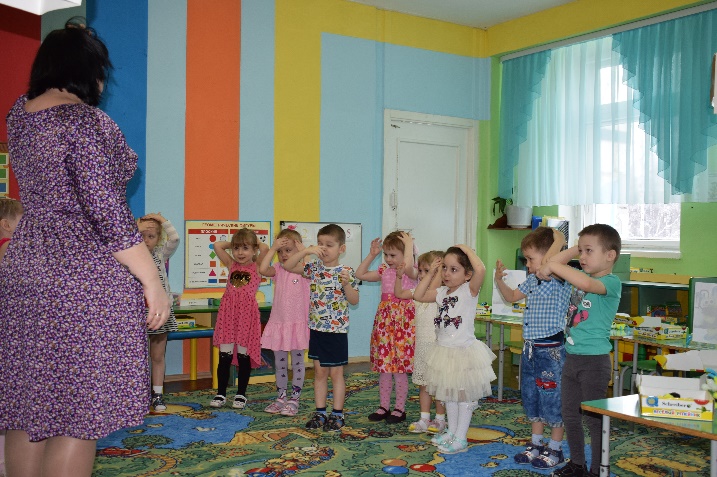 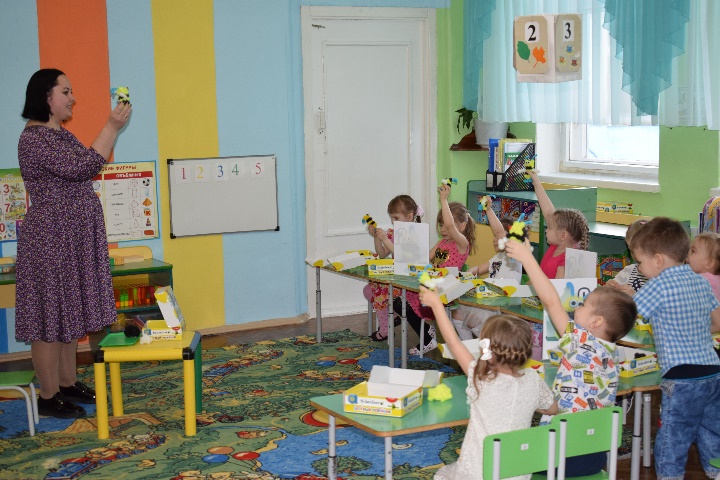 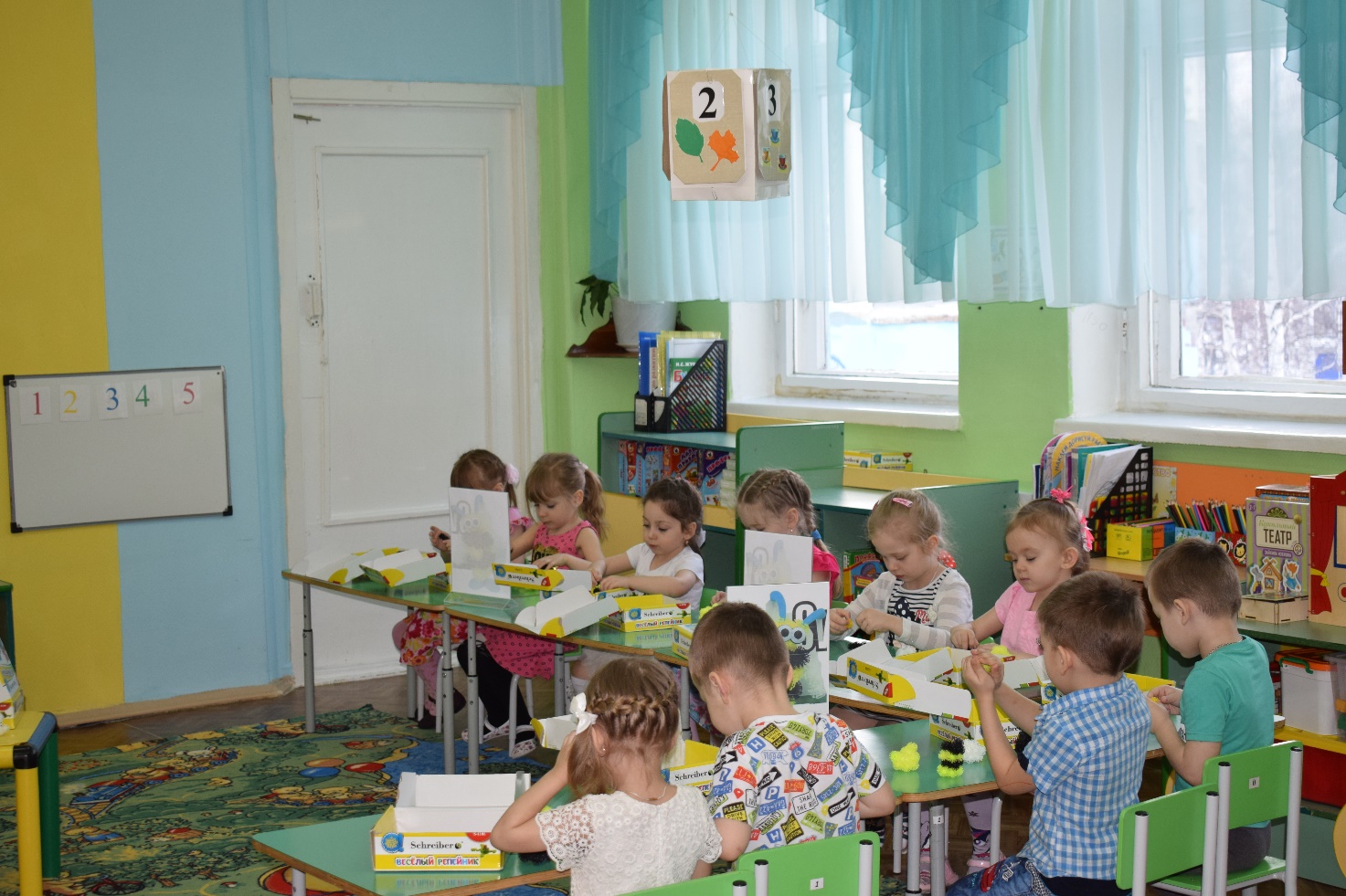 